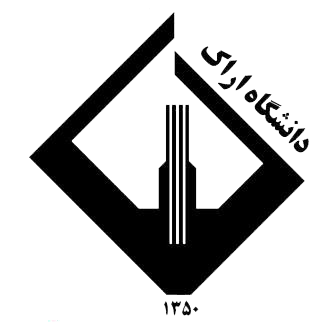 دانشگاه اراكدانشکده فني و مهندسيگروه مهندسی صنایعشيوه نامه تدوين گزارش کارآموزی (ويرايش 1)تابستان 1397ساختار گزارش کارآموزی به ترتیب از جلد روی گزارش تا انتهای آن به صورت زیر است:صفحه جلد (مطابق پیوست 1)صفحه تقدیر و تشکر (اختياري)فهرست مطالبدر اين بخش عناوين گزارش به همراه شماره صفحه ذكر مي‌شود، به عنوان مثال:           عنوان                                                                     			  صفحه۱) فصل اول : معرفی محل کار آموزی  . . . . . . . . . . . . . . . . . . . . . . . . . . . . . . . . . . . . .  2۱-۱) معرفی شرکت . . . . . . . . . . . . . . . . . . . . . . . . . . . . . . . . . . . . . . . . . . . . . . . . . . 3۱-۲) معرفي محصولات توليدي  . . . . . . . . . . . . . . . . . . . . . . . . . . . . . . . . . . . . . . . . .  6چکیدهچكيده، خلاصه‌اي از تمام فصل‌هاي گزارش است كه در كمتر از يك صفحه نوشته مي‌شود. چكيده يك گزارش بايد به گونه‌اي باشد كه خواننده با مطالعه چكيده، درك صحيح و جامعي از تمام مطالب و كارهاي مهم ارائه شده در متن كامل گزارش بدست آورد. اگرچه چكيده در ابتداي گزارش قرار مي‌گيرد، ولي معمولاً آخرين قسمت گزارش است كه تهيه و تنظيم مي شود.  معرفی محل کارآموزیدر اين فصل به صورت خلاصه شركت يا سازماني كه دانشجو دوره كارآموزي خود را در آن گذرانده است، معرفي مي‌شود (معمولا در 10 تا 15 صفحه A4). قسمت‌هاي مختلف اين فصل می‌تواند شامل موارد زیر باشد: تاریخچه و بيان حوزه فعاليتمعرفي مختصر محصولات یا خدماتچارت سازمانی تعداد نیروی انسانی در بخش‌های مختلف تکنولوژی‌های موجود در سازمانمشتریان سازمانجایگاه سازمان در بازار و رقابتالبته پرداختن به تمام موارد فوق لازم نيست و تنها پرداختن به مواردي كه مي‌تواند به فهم بهتر فصل‌هاي بعدي گزارش كمك كند ضروري است. متن اصلیمطالبی که در متن اصلی گزارش کارآموزی در قالب يك يا چند فصل باید آورده شود، به شرح زير است:جدول خلاصه فعاليت‌هاي انجام شده در دوره كارآموزي (مطابق پيوست 2) شرح تفصیلی آموخته‌ها: این قسمت یا فصل شامل مطالب و موضوعاتی است که دانشجو در حین کارآموزی با آن آشنا شده و یاد گرفته است. در واقع اين بخش شرح كامل‌تري از جدول گزارش خلاصه فعاليت‌هاي انجام شده مي‌باشد با اين تفاوت كه در فرم گزارش خلاصه فعاليت‌ها، مطالب به ترتيب زماني ارائه شده‌اند ولي در اينجا مطالب بر اساس موضوع و ساختار علمي و فني تنظيم مي‌گردد. بخشي از اين مطالب مي‌تواند برگرفته از مراجع مطالعاتي باشد، اما بخش عمده آن بايد ناظر به فعاليت‌ها و آموخته‌ها در محل كارآموزي ‌باشد.  نتیجه‌گیری و پیشنهادها در اين فصل، جمع‌بندي از مطالب فصول قبل ارائه مي‌شود و سپس نتايج اصلي حاصل از اين گزارش تشريح مي‌گردد. در اين بخش از گزارش لازم است، مشكلاتي را كه كارآموز در سيستم‌ها، فرآيندها و فعاليت‌هاي سازمان موردنظر مشاهده كرده است، بيان نماید و سپس پيشنهادهایی كه از نقطه نظر دانشجو مي‌تواند به صورت مشخص به رفع اين مشكلات و بهبود انجام فعاليت‌ها در آن سازمان كمك نمايد، ارائه شود.  پیوست‌ها (در صورت وجود) فهرست منابعدر اين قسمت مراجع مورد استفاده در گزارش ارائه مي‌شود. مراجع به ترتيب استفاده در متن گزارش بايد شماره‌گذاري شده و شماره در بين دو براکت [ ] قرار داده شود. سپس در اين بخش مشخصات منابع استفاده شده به ترتيب شماره ذكر مي‌شود. ذكر منابع نبايد به صورت كلي و مبهم باشد، بلكه به هر منبع بايد اولا حداقل در يك جا از متن ارجاع داده شده باشد و ثانيا مشخصات كامل مرجع در فهرست منابع ذكر شود. به عنوان نمونه:كتاب: نام خانوادگي نويسنده، حرف اول نام نويسنده، عنوان كتاب، نام انتشارات، محل انتشار، سال انتشار[1] Olson, D.L., Decision Aids for Selection Problems, Springer-Verlag, New York, 1996.مقاله مجله: نام خانوادگي نويسنده، حرف اول نام نويسنده، عنوان مقاله، نام مجله، شماره مجله، شماره صفحات، سال انتشار[2] Berechman, J. and Paaswell, R., "Evaluation, prioritization and selection of transportation investment projects in New York City", Transportation , Vol. 32, pp. 223-249, 2005.مقاله كنفرانسي: نام خانوادگي نويسنده، حرف اول نام نويسنده، عنوان مقاله، عنوان كنفرانس، محل برگزاري، سال برگزاري]3[ رضايي، ع. و اصغرزاده، س. م.، "ارزيابي گزينه هاي پيشنهادي براي حمل و نقل همگاني شهر مشهد"، چهارمين كنگره ملي مهندسي عمران، تهران، 1387.پیوست 1دانشگاه اراكدانشکده فني و مهندسيگروه مهندسی صنایعمحل انجام کارآموزي:نام و نام خانوادگی کارآموز:شماره دانشجویی:استاد راهنما:زمان انجام کارآموزي (به عنوان مثال: تابستان 1397)پیوست 2		جدول خلاصه فعاليت‌هاي انجام شده در دوره كارآموزيبازه زمانيخلاصه فعاليت‌هاي انجام شدههفته اولاز تاريخ:تا تاريخ: هفته دوماز تاريخ:تا تاريخ:هفته سوماز تاريخ:تا تاريخ:هفته چهارماز تاريخ:تا تاريخ:هفته پنجماز تاريخ:تا تاريخ:هفته ششماز تاريخ:تا تاريخ:هفته هفتماز تاريخ:تا تاريخ: